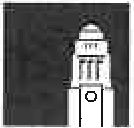 SAP document no.AUTHORITY FOR PAYMENTALL FIELDS ARE MANDATORYBeneficiary’s Name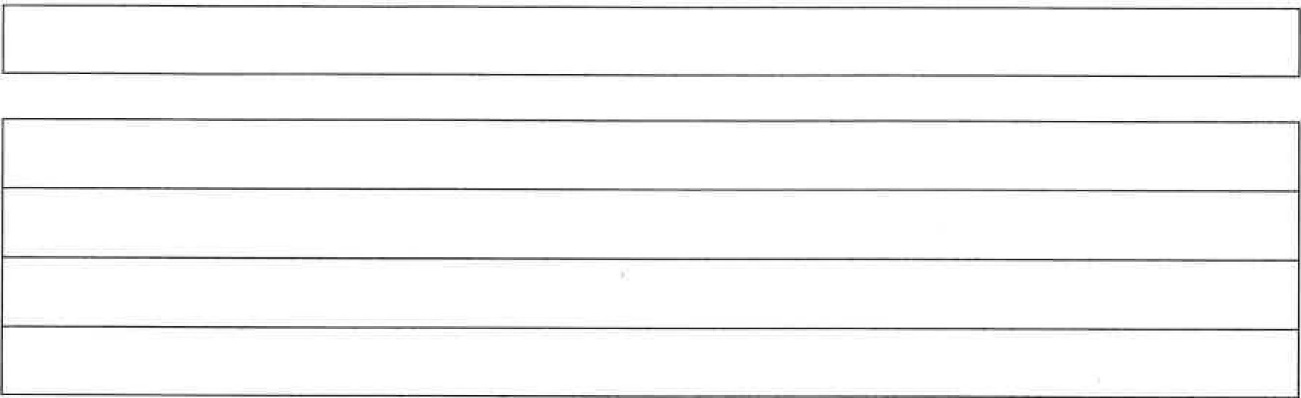 AddressBank Details ENSURE ALL BANK DETAILS ARE CORRECT & VERIFIED PRIOR TO SUBMITTING FORM TO ACCOUNTS PAYABLEUK PAYMENTSOVERSEAS PAYMENTS	For payments abroad the full Bank name, Address & either a SWIFT Code (BIC) and IBAN number orABA routing number and Account number are required (or relevant combination for your bank).Print name (CAPITAL LETTERS)	sign nameFinancial procedures can be found on: www.leeds.ac.uk/finance/policies/proceduresSort Code-Account NumberBank Name & AddressBank Name & AddressSWIFT (BIC) / ABA RoutingIBAN Number / Account NumberGL accountCost Object / Centre / WBSDescription / purpose of paymentAmountAmountTaxCodeTOTAL AMOUNT PAYABLETOTAL AMOUNT PAYABLETOTAL AMOUNT PAYABLECompleted by:DateAuthorised signatory: (different to completer)Date